USPOREĐIVANJE BROJEVA DO 20	Učenici: L.J., A.B., I.F.Napišite naslov USPOREĐIVANJE BROJEVA DO 20 i prepiši zadatke.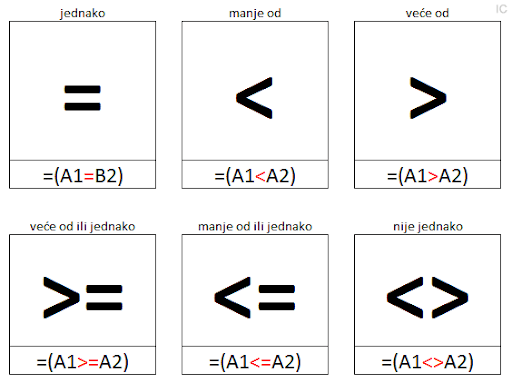 1. USPOREDI BROJEVE9		16			13		133		10			18		1415		5			3		312		20			7		171		7			19		9BROJEVI DO 10Učenici: M.G.Napišite naslov USPOREĐIVANJE BROJEVA DO 10 i prepiši zadatke.1. USPOREDI BROJEVE  4		2			8		10  6		8			7		9  3		3			10		5  9		1		         2		7BROJEVI DO 100Učenici: D.M., K.H.Napišite naslov USPOREĐIVANJE BROJEVA DO 100 i prepiši zadatke.1. USPOREDI BROJEVE60		20			30		10010		50			80		9090		50			50		6040		40			70		8020		20			20		90